Sandwiches for LunchHassan and his brother Jamil each ate a sandwich for lunch. The image shows the fraction of a sandwich each boy ate. 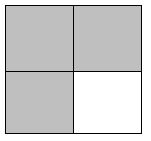 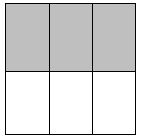 Hassan’s Sandwich 		Jamil’s SandwichPart AWrite the fraction of a sandwich each boy ate in the space provided. Part B Which boy ate the greatest part of their sandwich? Write an inequality to compare the two fractions. Explain why your reasoning is correct. Enter your answer and your work or explanation in the space provided. 